Kontaktuppgifter STOP Leg Clots koordinatorSimon Svedman, läk, doktorandTel:  076-593 05 50Email: simon.svedman@ki.seSTOP Leg Clots koordinatorLuigi Belcastro, forsknings sskTel: 073-699 48 45Email: luigi.belcastro@sll.seSTOP Leg Clots Huvudprövare (PI)Paul Ackermann, Ort. Spec., docentEmail: paul.ackermann@sll.seStudien stöds avSvenska Ortoped Traumatologiska Sällskapet (SOTS).Studien är finansierad av Svenska Vetenskapsrådet nr: 2017-00202
Web:  https://ki.se/mmk/stop-leg-clotsRegistreringStudien är registrerad hos clinicaltrials.gov - NCT03259204https://clinicaltrials.gov/ct2/show/study/NCT03259204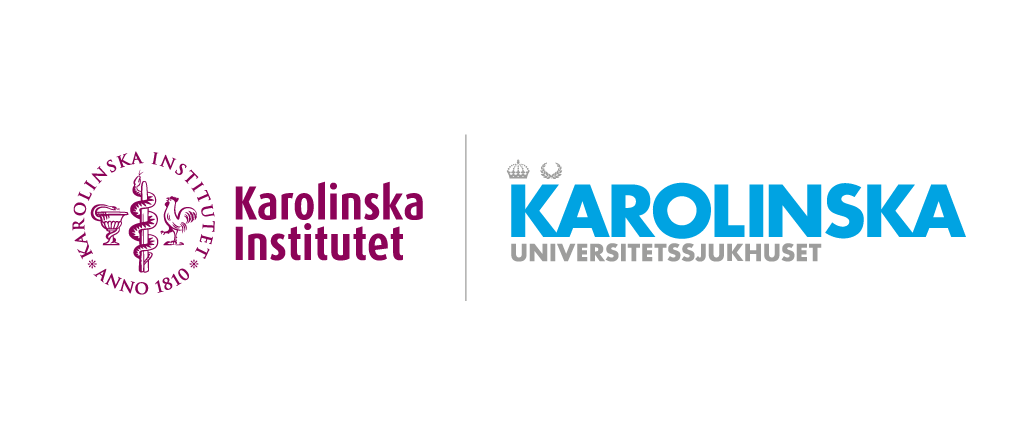 STOP Leg Clots (SLC)Swedish Multicenter Trial of OutpatientPrevention of Leg Clots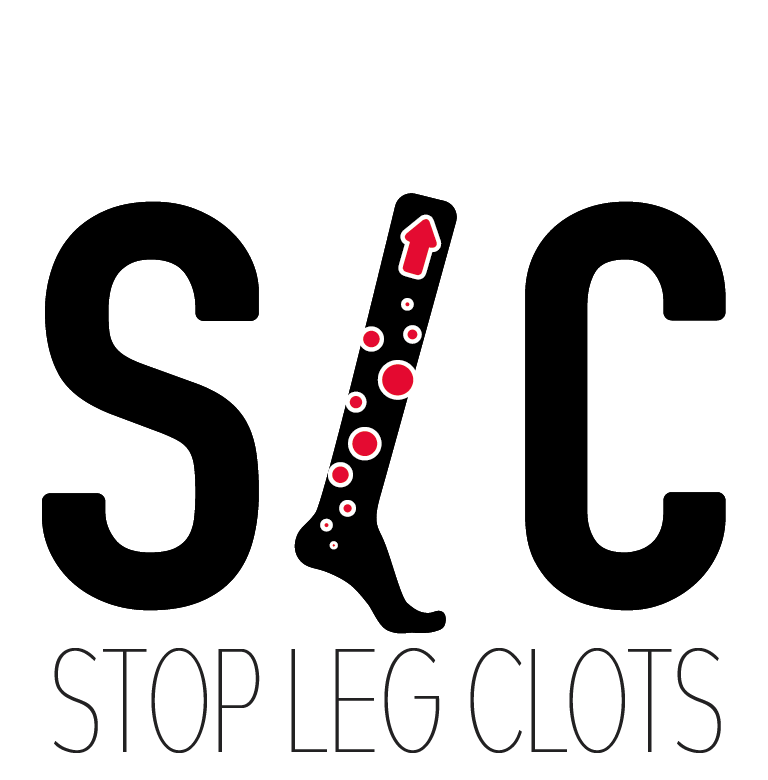 En nationell multicenterstudie för att undersöka om tillägg av mekanisk blodproppshämning kan minska risken för blodproppsbildning och stimulera läkningen vid underbensimmobiliseringVersion 8 – 2018-11-25https://ki.se/mmk/stop-leg-clots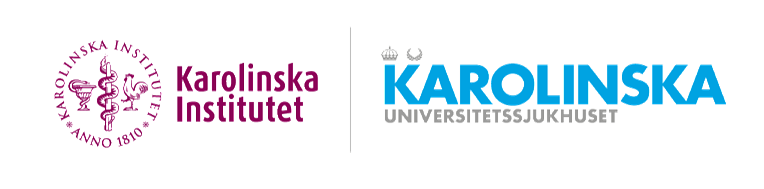 IntroduktionDjup ventrombos (DVT) är vanligt förekommande vid underbensimmobilisering. Traditionella antikoagulantia har begränsad effekt vid underbensimmobilisering, troligtvis pga nedsatt blodcirkulation, och utgör en blödningsrisk. Mekanisk trombosprofylax med intermittent pneumatisk kompression (IPC) är en säker och etablerad metod att förebygga DVT hos sängbundna patienter, men är ännu inte undersökt hos patienter med underbensimmobilisering i öppenvården. ForskningsfrågaKan tillägg av mekanisk blodproppshämning, IPC, vid underbensimmobilisering i öppenvården minska risken för DVT och samtidigt stimulera läkningen?InklusionMän och kvinnor mellan 18 och 75 år med akut skada, hälseneruptur eller isolerad fotledsfraktur som kräver underbensimmobilisering minst 5 veckor och kan behandlas med ortos. Både operativt- och konservativt behandlade inkluderas. Patienten kan inkluderas om behandling initieras inom 10 dagar från skada.Farmakologisk trombosprofylaxRekommenderas inte generellt. Dock rekommenderas patienter med riskfaktorer såsom p-piller, tidigare DVT/LE och flygresor>8 timmar att ges trombosprofylax enligt lokal rutin. Ev. trombosprofylax skall dokumenteras gällande dos och behandlingslängd. Exklusion1. Oförmåga att ge informerat samtycke. 2. Oförmåga att följa instruktioner. 3. Uppföljning vid sjukhus utanför studien. 4. Känd njursvikt. 5. Hjärtsvikt med pitting ödem. 6. Känd malignitet. 
7. Känd hemofili eller känd trombofili. 8. Känd pågående DVT/LE.      9. GraviditetRandomisering/rapporteringSker online via https://redcap.ki.se/Tilldelad behörighet behövsKontaktuppgifter på baksidanBehandlingstidOm lottad till IPC så sker behandlingen kontinuerligt (dag/natt), den tiden då patienten är stilla-sittande, eller liggande. Minsta rekommenderade behandlingstid är 10 timmar/dygn. Behandlingen skall fortsätta till dess att underbensimmobiliseringen avlägsnas, dvs. ca 6-8 veckor. Uppföljning2 veckor: Återbesökskontroll av komplikationer & följsamhet.6-8 veckor vid avveckling av immobilisering: Duplex ultraljud, kontroll av komplikationer & följsamhet.6 månader: Återbesök för att fylla i validerade enkäter.12 månader: Återbesök för att fylla i validerade enkäter.Antal patienter 1400 patienter. 1000 fotledsfrakturer samt 400 hälsenerupturer. Analyser baseras på ”intention to treat”.Primärt utfallsmåttFörekomst av en symptomatisk/ asymptomatisk DVT inom tiden för immobilisering- Vid återbesök då underbensimmobiliseringen avslutas vid ca 6-8v genomförs screening med kompressions duplex ultraljud.